                             Beste collegae, 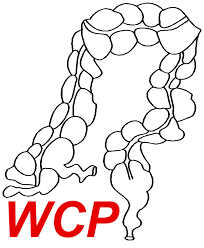 Onder auspiciën van de WCP (Werkgroep ColoProctologie) worden reeds enige jaren en wegens succes in toenemende mate verspreid door het land regionale bijeenkomsten georganiseerd. Nederland is daartoe ingedeeld in de regio’s Noord, Zuid-Oost, Midden en Zuid-West. De organisatie is vooral in handen van lokale comités met de bedoeling het programma te laten bestaan uit onderwerpen die regionaal van belang zijn. Uw inbreng wordt daarin zeer gewaardeerd. Doelgroep zijn chirurgen en differentianten die zich bezighouden met de colorectale chirurgie, maligne en benigne. Onze regio Midden-Nederland heeft op 26 april 2018 zijn vierde bijeenkomst gepland. We verwelkomen u graag vanaf 18.30 uur in restaurant De Hoefslag te Bosch en Duin.Wij, als organiserend lokaal comité, willen u van harte uitnodigen. Met hartelijke groet, Nanette van Geloven en Esther Consten19:00 – 19:05	Welkom, Nanette van Geloven & Esther Consten19:05 – 19:25	Joske de JongeAppendicitis: PA en delay 19:25 – 19:45	Simone RottierDiverticulitis en A1AT / biomarkers 19:45 – 20:05	Thijs BurghgraefRobot versus laparoscopische rectum resecties20:05 – 20:30	Martijn van der P					                                    Sentinel node bij colonchirurgie20:30 – 21:00	Casuïstiek / update richtlijn21:00		EindeReserveren: 	Voor 19 april naar jelle.van.riezen@medtronic.comTen tijde van de presentaties zal een diner aan u uitgeserveerd worden.De firma Medtronic is sponsor van het WCP en ondersteund de regionale bijeenkomsten.